Министерство образования Республики Карелиягосударственное бюджетное профессиональное образовательное учреждение Республики Карелия«Петрозаводский лесотехнический техникум»(ГБПОУ РК ПЛТТ)ПРИКАЗпо личному составу студентов(очное отделение) «28» августа  2017 г.							              № 220г. ПетрозаводскО зачислении студентов.	На основании решения приёмной комиссии от 25.08.2016 г., протокол № 2 ПРИКАЗЫВАЮ:	1. Зачислить в число студентов техникума с 01 сентября 2017 г. следующих лиц на следующие специальности за счет средств бюджета Республики Карелия с зачислением на академическую стипендию:специальность 23.02.04 Техническая эксплуатация подъемно-транспортных, строительных, дорожных машин и оборудования, группа ЭМ-11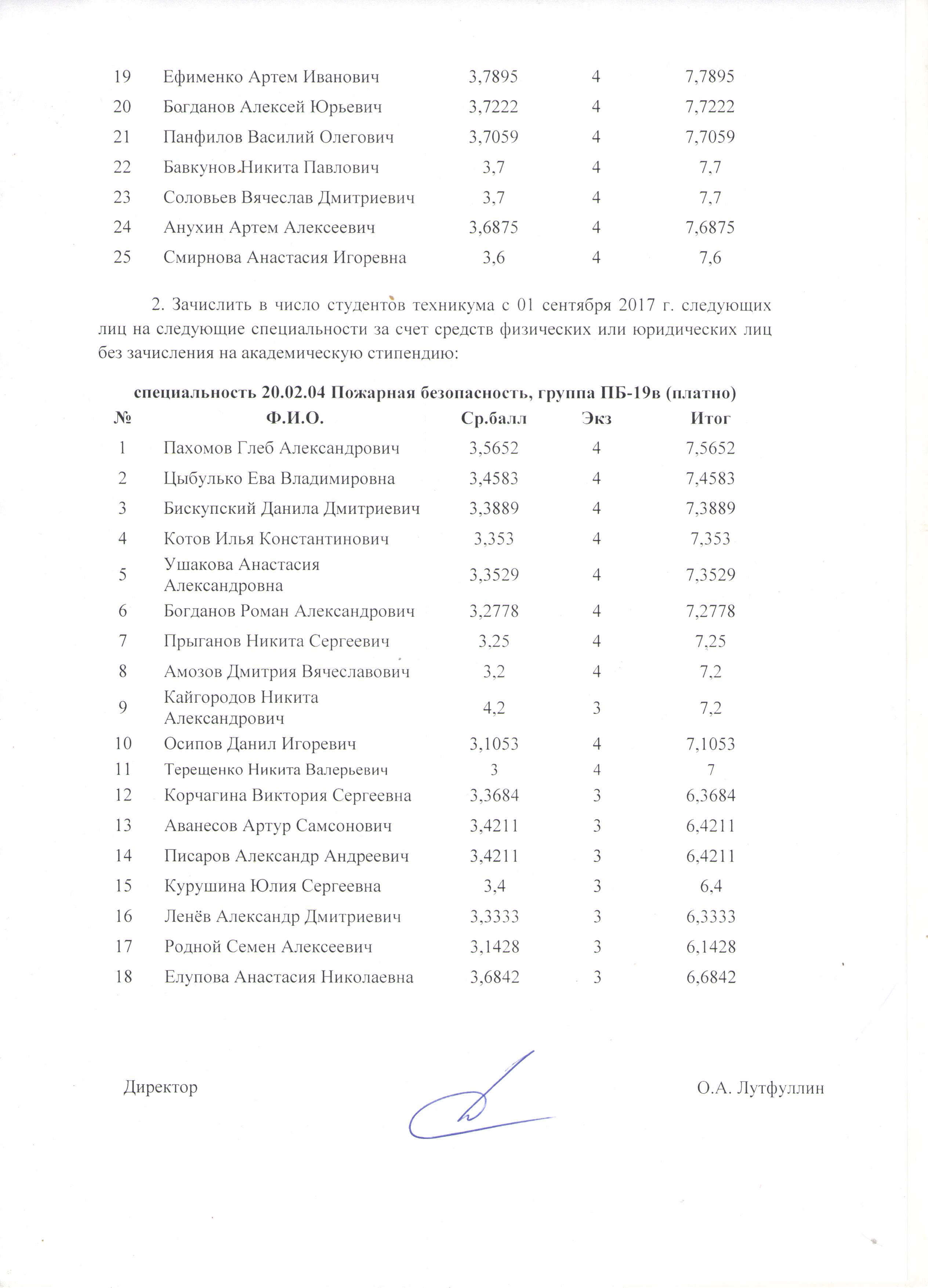 №Ф.И.О.Ф.И.О.Средний баллСредний баллСредний баллСредний баллСредний баллСредний баллСредний баллСредний баллСредний баллСредний баллСредний баллСредний баллСредний баллСредний баллСредний баллСредний балл1Павлов Артем АлександровичПавлов Артем Александрович4,154,154,154,154,154,154,154,154,154,154,154,154,154,154,154,152Колода Дмитрий РомановичКолода Дмитрий Романович3,89473,89473,89473,89473,89473,89473,89473,89473,89473,89473,89473,89473,89473,89473,89473,89473Яковлев Виталий ВитальевичЯковлев Виталий Витальевич3,84213,84213,84213,84213,84213,84213,84213,84213,84213,84213,84213,84213,84213,84213,84213,84214Тихонов Иван ВладиславовичТихонов Иван Владиславович3,78263,78263,78263,78263,78263,78263,78263,78263,78263,78263,78263,78263,78263,78263,78263,78265Головин Кирилл РазумовичГоловин Кирилл Разумович3,753,753,753,753,753,753,753,753,753,753,753,753,753,753,753,756Сеземин Ярослав МихайловичСеземин Ярослав Михайлович3,753,753,753,753,753,753,753,753,753,753,753,753,753,753,753,757Кузьмин Даниил ИгоревичКузьмин Даниил Игоревич3,68423,68423,68423,68423,68423,68423,68423,68423,68423,68423,68423,68423,68423,68423,68423,68428Новак Юрий СергеевичНовак Юрий Сергеевич3,68423,68423,68423,68423,68423,68423,68423,68423,68423,68423,68423,68423,68423,68423,68423,68429Леккерев Владимир АндреевичЛеккерев Владимир Андреевич3,66673,66673,66673,66673,66673,66673,66673,66673,66673,66673,66673,66673,66673,66673,66673,666710Рябинин Дмитрий ГеннадьевичРябинин Дмитрий Геннадьевич3,63163,63163,63163,63163,63163,63163,63163,63163,63163,63163,63163,63163,63163,63163,63163,631611Акимов Иван ИгоревичАкимов Иван Игоревич3,62503,62503,62503,62503,62503,62503,62503,62503,62503,62503,62503,62503,62503,62503,62503,625012Политеченко Артем СергеевичПолитеченко Артем Сергеевич3,63,63,63,63,63,63,63,63,63,63,63,63,63,63,63,613Игнатович Сергей СергеевичИгнатович Сергей Сергеевич3,57893,57893,57893,57893,57893,57893,57893,57893,57893,57893,57893,57893,57893,57893,57893,578914Вдовин Дмитрий АндреевичВдовин Дмитрий Андреевич3,553,553,553,553,553,553,553,553,553,553,553,553,553,553,553,5515Луков Павел ВикторовичЛуков Павел Викторович3,553,553,553,553,553,553,553,553,553,553,553,553,553,553,553,5516Кошкарев Михаил ВалентиновичКошкарев Михаил Валентинович3,52943,52943,52943,52943,52943,52943,52943,52943,52943,52943,52943,52943,52943,52943,52943,529417Власов Андрей ДмитриевичВласов Андрей Дмитриевич3,52633,52633,52633,52633,52633,52633,52633,52633,52633,52633,52633,52633,52633,52633,52633,526318Вершинин Данила МихайловичВершинин Данила Михайлович3,52383,52383,52383,52383,52383,52383,52383,52383,52383,52383,52383,52383,52383,52383,52383,523819Руденко Николай СергеевичРуденко Николай Сергеевич3,47623,47623,47623,47623,47623,47623,47623,47623,47623,47623,47623,47623,47623,47623,47623,476220Евсеев Алексей СергеевичЕвсеев Алексей Сергеевич3,453,453,453,453,453,453,453,453,453,453,453,453,453,453,453,4521Рыбкин Владлен АндреевичРыбкин Владлен Андреевич3,45003,45003,45003,45003,45003,45003,45003,45003,45003,45003,45003,45003,45003,45003,45003,450022Леванков Максим ДмитриевичЛеванков Максим Дмитриевич3,42113,42113,42113,42113,42113,42113,42113,42113,42113,42113,42113,42113,42113,42113,42113,421123Штаньков Денис ЕвгеньевичШтаньков Денис Евгеньевич3,43,43,43,43,43,43,43,43,43,43,43,43,43,43,43,424Аксенов Альберт АндреевичАксенов Альберт Андреевич3,39133,39133,39133,39133,39133,39133,39133,39133,39133,39133,39133,39133,39133,39133,39133,391325Мотылев Юрий ИвановичМотылев Юрий Иванович3,39133,39133,39133,39133,39133,39133,39133,39133,39133,39133,39133,39133,39133,39133,39133,3913специальность 13.02.11 Техническая эксплуатация и обслуживание электрического и электромеханического оборудования, группа МЭ-12специальность 13.02.11 Техническая эксплуатация и обслуживание электрического и электромеханического оборудования, группа МЭ-12специальность 13.02.11 Техническая эксплуатация и обслуживание электрического и электромеханического оборудования, группа МЭ-12специальность 13.02.11 Техническая эксплуатация и обслуживание электрического и электромеханического оборудования, группа МЭ-12специальность 13.02.11 Техническая эксплуатация и обслуживание электрического и электромеханического оборудования, группа МЭ-12специальность 13.02.11 Техническая эксплуатация и обслуживание электрического и электромеханического оборудования, группа МЭ-12специальность 13.02.11 Техническая эксплуатация и обслуживание электрического и электромеханического оборудования, группа МЭ-12специальность 13.02.11 Техническая эксплуатация и обслуживание электрического и электромеханического оборудования, группа МЭ-12специальность 13.02.11 Техническая эксплуатация и обслуживание электрического и электромеханического оборудования, группа МЭ-12специальность 13.02.11 Техническая эксплуатация и обслуживание электрического и электромеханического оборудования, группа МЭ-12специальность 13.02.11 Техническая эксплуатация и обслуживание электрического и электромеханического оборудования, группа МЭ-12специальность 13.02.11 Техническая эксплуатация и обслуживание электрического и электромеханического оборудования, группа МЭ-12специальность 13.02.11 Техническая эксплуатация и обслуживание электрического и электромеханического оборудования, группа МЭ-12специальность 13.02.11 Техническая эксплуатация и обслуживание электрического и электромеханического оборудования, группа МЭ-12специальность 13.02.11 Техническая эксплуатация и обслуживание электрического и электромеханического оборудования, группа МЭ-12специальность 13.02.11 Техническая эксплуатация и обслуживание электрического и электромеханического оборудования, группа МЭ-12специальность 13.02.11 Техническая эксплуатация и обслуживание электрического и электромеханического оборудования, группа МЭ-12специальность 13.02.11 Техническая эксплуатация и обслуживание электрического и электромеханического оборудования, группа МЭ-12специальность 13.02.11 Техническая эксплуатация и обслуживание электрического и электромеханического оборудования, группа МЭ-12№Ф.И.О.Ф.И.О.Средний баллСредний баллСредний баллСредний баллСредний баллСредний баллСредний баллСредний баллСредний баллСредний баллСредний баллСредний баллСредний баллСредний баллСредний балл1Корсаков Денис ДмитриевичКорсаков Денис Дмитриевич4,354,354,354,354,354,354,354,354,354,354,354,354,354,354,352Стецюк Егор ПавловичСтецюк Егор Павлович4444444444444443Бородин Семен ВячеславовичБородин Семен Вячеславович3,90913,90913,90913,90913,90913,90913,90913,90913,90913,90913,90913,90913,90913,90913,90914Богданов Армас ОлеговичБогданов Армас Олегович3,76193,76193,76193,76193,76193,76193,76193,76193,76193,76193,76193,76193,76193,76193,76195Изюмов Павел АлексеевичИзюмов Павел Алексеевич3,72733,72733,72733,72733,72733,72733,72733,72733,72733,72733,72733,72733,72733,72733,72736Поздняков Матвей АлексеевичПоздняков Матвей Алексеевич3,68423,68423,68423,68423,68423,68423,68423,68423,68423,68423,68423,68423,68423,68423,68427Уткин Андрей ЕвгеньевичУткин Андрей Евгеньевич3,68423,68423,68423,68423,68423,68423,68423,68423,68423,68423,68423,68423,68423,68423,68428Воробьев Сергей АлексеевичВоробьев Сергей Алексеевич3,653,653,653,653,653,653,653,653,653,653,653,653,653,653,659Киселев Владимир ВикторовичКиселев Владимир Викторович3,64713,64713,64713,64713,64713,64713,64713,64713,64713,64713,64713,64713,64713,64713,647110Ройтбурд Семен ДмитриевичРойтбурд Семен Дмитриевич3,63163,63163,63163,63163,63163,63163,63163,63163,63163,63163,63163,63163,63163,63163,631611Махонин Алексей АндреевичМахонин Алексей Андреевич3,56253,56253,56253,56253,56253,56253,56253,56253,56253,56253,56253,56253,56253,56253,562512Ковалев Александр АлексеевичКовалев Александр Алексеевич3,53,53,53,53,53,53,53,53,53,53,53,53,53,53,513Гордовский Степан РуслановичГордовский Степан Русланович3,47373,47373,47373,47373,47373,47373,47373,47373,47373,47373,47373,47373,47373,47373,473714Малов Роман ОлеговичМалов Роман Олегович3,453,453,453,453,453,453,453,453,453,453,453,453,453,453,4515Иванов Максим АлександровичИванов Максим Александрович3,44443,44443,44443,44443,44443,44443,44443,44443,44443,44443,44443,44443,44443,44443,444416Зайцев Максим АлександровичЗайцев Максим Александрович3,42113,42113,42113,42113,42113,42113,42113,42113,42113,42113,42113,42113,42113,42113,421117Савельев Никита АлександровичСавельев Никита Александрович3,42113,42113,42113,42113,42113,42113,42113,42113,42113,42113,42113,42113,42113,42113,421118Ларькин Андрей АндреевичЛарькин Андрей Андреевич3,41183,41183,41183,41183,41183,41183,41183,41183,41183,41183,41183,41183,41183,41183,411819Ефремов Константин АлексеевичЕфремов Константин Алексеевич3,38893,38893,38893,38893,38893,38893,38893,38893,38893,38893,38893,38893,38893,38893,388920Леошко Александр КонстантиновичЛеошко Александр Константинович3,36843,36843,36843,36843,36843,36843,36843,36843,36843,36843,36843,36843,36843,36843,368421Дернов Виталий АлександровичДернов Виталий Александрович3,36363,36363,36363,36363,36363,36363,36363,36363,36363,36363,36363,36363,36363,36363,363622Теппоев Александр НиколаевичТеппоев Александр Николаевич3,36363,36363,36363,36363,36363,36363,36363,36363,36363,36363,36363,36363,36363,36363,363623Рыженок Алексей ВалерьевичРыженок Алексей Валерьевич3,353,353,353,353,353,353,353,353,353,353,353,353,353,353,3524Ушков Егор ДмитриевичУшков Егор Дмитриевич3,353,353,353,353,353,353,353,353,353,353,353,353,353,353,3525Цыбулин Андрей АнатольевичЦыбулин Андрей Анатольевич3,31583,31583,31583,31583,31583,31583,31583,31583,31583,31583,31583,31583,31583,31583,3158специальность 35.02.03 Технология деревообработки, группа ТЛ-14специальность 35.02.03 Технология деревообработки, группа ТЛ-14специальность 35.02.03 Технология деревообработки, группа ТЛ-14специальность 35.02.03 Технология деревообработки, группа ТЛ-14специальность 35.02.03 Технология деревообработки, группа ТЛ-14специальность 35.02.03 Технология деревообработки, группа ТЛ-14специальность 35.02.03 Технология деревообработки, группа ТЛ-14специальность 35.02.03 Технология деревообработки, группа ТЛ-14специальность 35.02.03 Технология деревообработки, группа ТЛ-14специальность 35.02.03 Технология деревообработки, группа ТЛ-14специальность 35.02.03 Технология деревообработки, группа ТЛ-14специальность 35.02.03 Технология деревообработки, группа ТЛ-14специальность 35.02.03 Технология деревообработки, группа ТЛ-14специальность 35.02.03 Технология деревообработки, группа ТЛ-14специальность 35.02.03 Технология деревообработки, группа ТЛ-14специальность 35.02.03 Технология деревообработки, группа ТЛ-14специальность 35.02.03 Технология деревообработки, группа ТЛ-14специальность 35.02.03 Технология деревообработки, группа ТЛ-14специальность 35.02.03 Технология деревообработки, группа ТЛ-14№Ф.И.О.Ф.И.О.Ф.И.О.Средний баллСредний баллСредний баллСредний баллСредний баллСредний баллСредний баллСредний баллСредний баллСредний баллСредний баллСредний баллСредний баллСредний баллСредний балл1Чупукова Екатерина НиколаевнаЧупукова Екатерина НиколаевнаЧупукова Екатерина Николаевна3,93753,93753,93753,93753,93753,93753,93753,93753,93753,93753,93753,93753,93753,93753,93752Шайдуллина Александра НиколаевнаШайдуллина Александра НиколаевнаШайдуллина Александра Николаевна3,8753,8753,8753,8753,8753,8753,8753,8753,8753,8753,8753,8753,8753,8753,8753Карпов Марк АлександровичКарпов Марк АлександровичКарпов Марк Александрович3,6253,6253,6253,6253,6253,6253,6253,6253,6253,6253,6253,6253,6253,6253,6254Лосева Анастасия АлександровнаЛосева Анастасия АлександровнаЛосева Анастасия Александровна3,57893,57893,57893,57893,57893,57893,57893,57893,57893,57893,57893,57893,57893,57893,57895Парфенова Анастасия ИгоревнаПарфенова Анастасия ИгоревнаПарфенова Анастасия Игоревна3,56253,56253,56253,56253,56253,56253,56253,56253,56253,56253,56253,56253,56253,56253,56256Колонтай Марта АнатольевнаКолонтай Марта АнатольевнаКолонтай Марта Анатольевна3,52633,52633,52633,52633,52633,52633,52633,52633,52633,52633,52633,52633,52633,52633,52637Бакулина Алина ДенисовнаБакулина Алина ДенисовнаБакулина Алина Денисовна3,47373,47373,47373,47373,47373,47373,47373,47373,47373,47373,47373,47373,47373,47373,47378Задубровский Андрей АлександровичЗадубровский Андрей АлександровичЗадубровский Андрей Александрович3,44443,44443,44443,44443,44443,44443,44443,44443,44443,44443,44443,44443,44443,44443,44449Никончук Владислав АндреевичНикончук Владислав АндреевичНикончук Владислав Андреевич3,42113,42113,42113,42113,42113,42113,42113,42113,42113,42113,42113,42113,42113,42113,421110Вареница Даниил АндреевичВареница Даниил АндреевичВареница Даниил Андреевич3,42113,42113,42113,42113,42113,42113,42113,42113,42113,42113,42113,42113,42113,42113,421111Власов Дмитрий АндреевичВласов Дмитрий АндреевичВласов Дмитрий Андреевич3,42113,42113,42113,42113,42113,42113,42113,42113,42113,42113,42113,42113,42113,42113,421112Матвеев Игорь АлександровичМатвеев Игорь АлександровичМатвеев Игорь Александрович3,38893,38893,38893,38893,38893,38893,38893,38893,38893,38893,38893,38893,38893,38893,388913Терещенко Инола ДмитриевнваТерещенко Инола ДмитриевнваТерещенко Инола Дмитриевнва3,38893,38893,38893,38893,38893,38893,38893,38893,38893,38893,38893,38893,38893,38893,388914Ащеулов Игорь СергеевичАщеулов Игорь СергеевичАщеулов Игорь Сергеевич3,36843,36843,36843,36843,36843,36843,36843,36843,36843,36843,36843,36843,36843,36843,368415Репин Сергей АлександровичРепин Сергей АлександровичРепин Сергей Александрович3,33333,33333,33333,33333,33333,33333,33333,33333,33333,33333,33333,33333,33333,33333,333316Шаньгина Анастасия АлександровнаШаньгина Анастасия АлександровнаШаньгина Анастасия Александровна3,33,33,33,33,33,33,33,33,33,33,33,33,33,33,317Савченко Иван ВладимировичСавченко Иван ВладимировичСавченко Иван Владимирович3,31583,31583,31583,31583,31583,31583,31583,31583,31583,31583,31583,31583,31583,31583,315818Утинова Юлиана ДмитриевнаУтинова Юлиана ДмитриевнаУтинова Юлиана Дмитриевна3,31573,31573,31573,31573,31573,31573,31573,31573,31573,31573,31573,31573,31573,31573,315719Янцевич Арсений ОлеговичЯнцевич Арсений ОлеговичЯнцевич Арсений Олегович3,31253,31253,31253,31253,31253,31253,31253,31253,31253,31253,31253,31253,31253,31253,312520Васильев Иван АлександровичВасильев Иван АлександровичВасильев Иван Александрович3,28573,28573,28573,28573,28573,28573,28573,28573,28573,28573,28573,28573,28573,28573,285721Ефимова Екатерина КонстантиновнаЕфимова Екатерина КонстантиновнаЕфимова Екатерина Константиновна3,28573,28573,28573,28573,28573,28573,28573,28573,28573,28573,28573,28573,28573,28573,285722Трифонов Данил ЮрьевичТрифонов Данил ЮрьевичТрифонов Данил Юрьевич3,27273,27273,27273,27273,27273,27273,27273,27273,27273,27273,27273,27273,27273,27273,272723Рогованов Даниил АнатольевичРогованов Даниил АнатольевичРогованов Даниил Анатольевич3,21053,21053,21053,21053,21053,21053,21053,21053,21053,21053,21053,21053,21053,21053,210524Карелина Валерия ЕвгеньевнаКарелина Валерия ЕвгеньевнаКарелина Валерия Евгеньевна3,16673,16673,16673,16673,16673,16673,16673,16673,16673,16673,16673,16673,16673,16673,166725Бабенко Александр АлександровичБабенко Александр АлександровичБабенко Александр Александрович3,10533,10533,10533,10533,10533,10533,10533,10533,10533,10533,10533,10533,10533,10533,1053специальность 35.02.01 Лесное и лесопарковое хозяйство группа ЛХ-15специальность 35.02.01 Лесное и лесопарковое хозяйство группа ЛХ-15специальность 35.02.01 Лесное и лесопарковое хозяйство группа ЛХ-15специальность 35.02.01 Лесное и лесопарковое хозяйство группа ЛХ-15специальность 35.02.01 Лесное и лесопарковое хозяйство группа ЛХ-15специальность 35.02.01 Лесное и лесопарковое хозяйство группа ЛХ-15специальность 35.02.01 Лесное и лесопарковое хозяйство группа ЛХ-15специальность 35.02.01 Лесное и лесопарковое хозяйство группа ЛХ-15специальность 35.02.01 Лесное и лесопарковое хозяйство группа ЛХ-15специальность 35.02.01 Лесное и лесопарковое хозяйство группа ЛХ-15специальность 35.02.01 Лесное и лесопарковое хозяйство группа ЛХ-15специальность 35.02.01 Лесное и лесопарковое хозяйство группа ЛХ-15специальность 35.02.01 Лесное и лесопарковое хозяйство группа ЛХ-15специальность 35.02.01 Лесное и лесопарковое хозяйство группа ЛХ-15специальность 35.02.01 Лесное и лесопарковое хозяйство группа ЛХ-15специальность 35.02.01 Лесное и лесопарковое хозяйство группа ЛХ-15специальность 35.02.01 Лесное и лесопарковое хозяйство группа ЛХ-15специальность 35.02.01 Лесное и лесопарковое хозяйство группа ЛХ-15специальность 35.02.01 Лесное и лесопарковое хозяйство группа ЛХ-15№Ф.И.О.Ф.И.О.Ф.И.О.Ср.баллСр.баллСр.баллСр.баллСр.баллСр.баллСр.баллСр.баллСр.баллСр.баллСр.баллСр.баллСр.баллСр.балл1Макарова Наталья ВладимировнаМакарова Наталья ВладимировнаМакарова Наталья Владимировна4,29414,29414,29414,29414,29414,29414,29414,29414,29414,29414,29414,29414,29414,29412Федорова Наталья АлексеевнаФедорова Наталья АлексеевнаФедорова Наталья Алексеевна3,78953,78953,78953,78953,78953,78953,78953,78953,78953,78953,78953,78953,78953,78953Нескоромных Николай НиколаевичНескоромных Николай НиколаевичНескоромных Николай Николаевич3,78953,78953,78953,78953,78953,78953,78953,78953,78953,78953,78953,78953,78953,78954Цыкунов Владислав СергеевичЦыкунов Владислав СергеевичЦыкунов Владислав Сергеевич3,63633,63633,63633,63633,63633,63633,63633,63633,63633,63633,63633,63633,63633,63635Фатеев Кирилл ОлеговичФатеев Кирилл ОлеговичФатеев Кирилл Олегович3,63,63,63,63,63,63,63,63,63,63,63,63,63,66Филатов Даниил ДмитриевичФилатов Даниил ДмитриевичФилатов Даниил Дмитриевич4,05884,05884,05884,05884,05884,05884,05884,05884,05884,05884,05884,05884,05884,05887Чупукова Дарья МихайловнаЧупукова Дарья МихайловнаЧупукова Дарья Михайловна3,93,93,93,93,93,93,93,93,93,93,93,93,93,98Лямцев Александр РомановичЛямцев Александр РомановичЛямцев Александр Романович3,88243,88243,88243,88243,88243,88243,88243,88243,88243,88243,88243,88243,88243,88249Исакова Влада АлексеевнаИсакова Влада АлексеевнаИсакова Влада Алексеевна3,84213,84213,84213,84213,84213,84213,84213,84213,84213,84213,84213,84213,84213,842110Валов Дмитрий АлександровичВалов Дмитрий АлександровичВалов Дмитрий Александрович3,77783,77783,77783,77783,77783,77783,77783,77783,77783,77783,77783,77783,77783,777811Давыдов Артур АнтоновичДавыдов Артур АнтоновичДавыдов Артур Антонович3,72223,72223,72223,72223,72223,72223,72223,72223,72223,72223,72223,72223,72223,722212Костюкевич Михаил МихайловичКостюкевич Михаил МихайловичКостюкевич Михаил Михайлович3,52633,52633,52633,52633,52633,52633,52633,52633,52633,52633,52633,52633,52633,526313Иванова Юлия ВячеславовнаИванова Юлия ВячеславовнаИванова Юлия Вячеславовна3,53,53,53,53,53,53,53,53,53,53,53,53,53,514Адамченко Дарья ВикторовнаАдамченко Дарья ВикторовнаАдамченко Дарья Викторовна3,47373,47373,47373,47373,47373,47373,47373,47373,47373,47373,47373,47373,47373,473715Гатенюк Игорь ВасильевичГатенюк Игорь ВасильевичГатенюк Игорь Васильевич3,44443,44443,44443,44443,44443,44443,44443,44443,44443,44443,44443,44443,44443,444416Морозова Алина ВалерьевнаМорозова Алина ВалерьевнаМорозова Алина Валерьевна3,38093,38093,38093,38093,38093,38093,38093,38093,38093,38093,38093,38093,38093,380917Данилин Дмитрий ЕвгеньевичДанилин Дмитрий ЕвгеньевичДанилин Дмитрий Евгеньевич3,36843,36843,36843,36843,36843,36843,36843,36843,36843,36843,36843,36843,36843,368418Пудов Никита ГригорьевичПудов Никита ГригорьевичПудов Никита Григорьевич3,33333,33333,33333,33333,33333,33333,33333,33333,33333,33333,33333,33333,33333,333319Бошаков Даниил ДмитриевичБошаков Даниил ДмитриевичБошаков Даниил Дмитриевич3,33333,33333,33333,33333,33333,33333,33333,33333,33333,33333,33333,33333,33333,333320Прусаков Вячеслав ВикторовичПрусаков Вячеслав ВикторовичПрусаков Вячеслав Викторович3,31583,31583,31583,31583,31583,31583,31583,31583,31583,31583,31583,31583,31583,315821Шашкин Тимофей НиколаевичШашкин Тимофей НиколаевичШашкин Тимофей Николаевич3,31583,31583,31583,31583,31583,31583,31583,31583,31583,31583,31583,31583,31583,315822Фещенко Андрей НиколаевичФещенко Андрей НиколаевичФещенко Андрей Николаевич3,31583,31583,31583,31583,31583,31583,31583,31583,31583,31583,31583,31583,31583,315823Лобановский Данила ВладиславовичЛобановский Данила ВладиславовичЛобановский Данила Владиславович3,30433,30433,30433,30433,30433,30433,30433,30433,30433,30433,30433,30433,30433,304324Лелеко Семён СергеевичЛелеко Семён СергеевичЛелеко Семён Сергеевич3,23533,23533,23533,23533,23533,23533,23533,23533,23533,23533,23533,23533,23533,235325Кузьмина Анастасия ФедоровнаКузьмина Анастасия ФедоровнаКузьмина Анастасия Федоровна3,23,23,23,23,23,23,23,23,23,23,23,23,23,2специальность 35.02.12 Садово-парковое и ландшафтное строительство,  группа СП-18специальность 35.02.12 Садово-парковое и ландшафтное строительство,  группа СП-18специальность 35.02.12 Садово-парковое и ландшафтное строительство,  группа СП-18специальность 35.02.12 Садово-парковое и ландшафтное строительство,  группа СП-18специальность 35.02.12 Садово-парковое и ландшафтное строительство,  группа СП-18специальность 35.02.12 Садово-парковое и ландшафтное строительство,  группа СП-18специальность 35.02.12 Садово-парковое и ландшафтное строительство,  группа СП-18специальность 35.02.12 Садово-парковое и ландшафтное строительство,  группа СП-18специальность 35.02.12 Садово-парковое и ландшафтное строительство,  группа СП-18специальность 35.02.12 Садово-парковое и ландшафтное строительство,  группа СП-18специальность 35.02.12 Садово-парковое и ландшафтное строительство,  группа СП-18специальность 35.02.12 Садово-парковое и ландшафтное строительство,  группа СП-18специальность 35.02.12 Садово-парковое и ландшафтное строительство,  группа СП-18специальность 35.02.12 Садово-парковое и ландшафтное строительство,  группа СП-18специальность 35.02.12 Садово-парковое и ландшафтное строительство,  группа СП-18№Ф.И.О.Ср.баллСр.баллСр.баллЭкзаменЭкзаменЭкзаменЭкзаменИтогИтогИтогИтогИтогИтог1Голубева Александра Сергеевна4,33334,33334,333344448,33338,33338,33338,33338,33338,33332Кондратьева Марина Сергеевна4,52634,52634,526355559,52639,52639,52639,52639,52639,52633Осипова Александра Ивановна3,29413,29413,294155558,29418,29418,29418,29418,29418,29414Луполова Александра Николаевна4,11114,11114,111144448,11118,11118,11118,11118,11118,11115Ялинич Станислав Игоревич3,13,13,155558,18,18,18,18,18,16Губанова Полина Игоревна44444448888887Синица Валерия Ивановна3,95243,95243,952444447,95247,95247,95247,95247,95247,95248Самсонова София Денисовна3,81823,81823,818244447,81827,81827,81827,81827,81827,81829Тишкова Юлия Алексеевна3,44443,44443,444444447,44447,44447,44447,44447,44447,444410Куракина Ирина Михайловна3,33333,33333,333344447,33337,33337,33337,33337,33337,333311Яковлева Анастасия Алексеевна4,22734,22734,227333337,22737,22737,22737,22737,22737,227312Латкина Любовь Александровна444333377777713Пангаева Татьяна Васильевна3,88893,88893,888933336,88896,88896,88896,88896,88896,888914Анучина Надежда Александровна3,81823,81823,818233336,81826,81826,81826,81826,81826,818215Звонко Александра Игоревна3,83,83,833336,86,86,86,86,86,816Кучеренкова Анастасия Игоревна3,83,83,833336,86,86,86,86,86,817Коробчук Оксана Витальевна3,77783,77783,777833336,77786,77786,77786,77786,77786,777818Эрте Дарья Олеговна3,77783,77783,777833336,77786,77786,77786,77786,77786,777819Поминова Диана Денисовна3,77273,77273,772733336,77276,77276,77276,77276,77276,772720Иванова Юлия Романовна3,68423,68423,684233336,68426,68426,68426,68426,68426,684221Зверева Анна Дмитриевна3,66673,66673,666733336,66676,66676,66676,66676,66676,666722Федькина Олеся Александровна3,63,63,633336,66,66,66,66,66,623Пиндечук Фаина Артемовна3,54553,54553,545533336,54556,54556,54556,54556,54556,545524Сидорова Алина Дмитриевна3,52383,52383,523833336,52386,52386,52386,52386,52386,523825Волоконская Елизавета Дмитриевна3,523,523,5233336,526,526,526,526,526,52специальность 20.02.04 Пожарная безопасность, группа ПБ-19специальность 20.02.04 Пожарная безопасность, группа ПБ-19специальность 20.02.04 Пожарная безопасность, группа ПБ-19специальность 20.02.04 Пожарная безопасность, группа ПБ-19специальность 20.02.04 Пожарная безопасность, группа ПБ-19специальность 20.02.04 Пожарная безопасность, группа ПБ-19специальность 20.02.04 Пожарная безопасность, группа ПБ-19специальность 20.02.04 Пожарная безопасность, группа ПБ-19специальность 20.02.04 Пожарная безопасность, группа ПБ-19специальность 20.02.04 Пожарная безопасность, группа ПБ-19специальность 20.02.04 Пожарная безопасность, группа ПБ-19специальность 20.02.04 Пожарная безопасность, группа ПБ-19специальность 20.02.04 Пожарная безопасность, группа ПБ-19специальность 20.02.04 Пожарная безопасность, группа ПБ-19специальность 20.02.04 Пожарная безопасность, группа ПБ-19№Ф.И.О.Ср.баллСр.баллСр.баллЭкзЭкзЭкзЭкзИтогИтогИтогИтогИтогИтог1Горина Анастасия Константиновна4,54,54,555559,59,59,59,59,59,52Василюк Степан Сергеевич3,77783,77783,777855558,77788,77788,77788,77788,77788,77783Лавров Максим Александрович3,77783,77783,777855558,77788,77788,77788,77788,77788,77784Карпов Дмитрий Викторович3,753,753,7555558,758,758,758,758,758,755Лесницкий Захар Андреевич3,71453,71453,714555558,71458,71458,71458,71458,71458,71456Тергоев Севастьян Павлович3,66673,66673,666755558,66678,66678,66678,66678,66678,66677Герасимов Никита Сергеевич3,65223,65223,652255558,65228,65228,65228,65228,65228,65228Васкевич Анна Андреевна3,63163,63163,631655558,63168,63168,63168,63168,63168,63169Иванов Артем Алексеевич3,58823,58823,588255558,58828,58828,58828,58828,58828,588210Баублите Светлана Викторовна3,52943,52943,529455558,52948,52948,52948,52948,52948,529411Липовой Владимир Александрович3,453,453,4555558,458,458,458,458,458,4512Сулимов Олег Викторович3,42113,42113,421155558,42118,42118,42118,42118,42118,421113Шерстов Павел Игоревич3,40913,40913,409155558,40918,40918,40918,40918,40918,409114Григорьев Вячеслав Олегович3,253,253,2555558,258,258,258,258,258,2515Шунов Андрей Вадимович3,253,253,2555558,258,258,258,258,258,2516Кузьмин Родион Андреевич3,22223,22223,222255558,22228,22228,22228,22228,22228,222217Старикова Анастасия Юрьевна3,94123,94123,941244447,94127,94127,94127,94127,94127,941218Васильева Арина Васильевна3,89473,89473,894744447,89477,89477,89477,89477,89477,8947